RESULTADO - TOMADA DE PREÇO0223011EM32365HEAPA2O Instituto de Gestão e Humanização – IGH, entidade de direito privado e sem finslucrativos, classificado como Organização Social, vem tornar público o resultado deprocesso, com a finalidade de adquirir bens, insumos e serviços para a(s)seguinte(s) unidade(s):HEAPA - Hospital Estadual de Aparecida de GoiâniaAv. Diamante, s/n - St. Conde dos Arcos, Aparecida de Goiânia/GO, CEP: 74.969-210FORNECEDOROBJETOVALOR R$SINTESE COMERCIALHOSPITALAR LTDAAQUISIÇÃO DE OPMER$5.851,3624.801.201/0002-37Goiania - GO, 30 DE NOVEMBRO DE 2022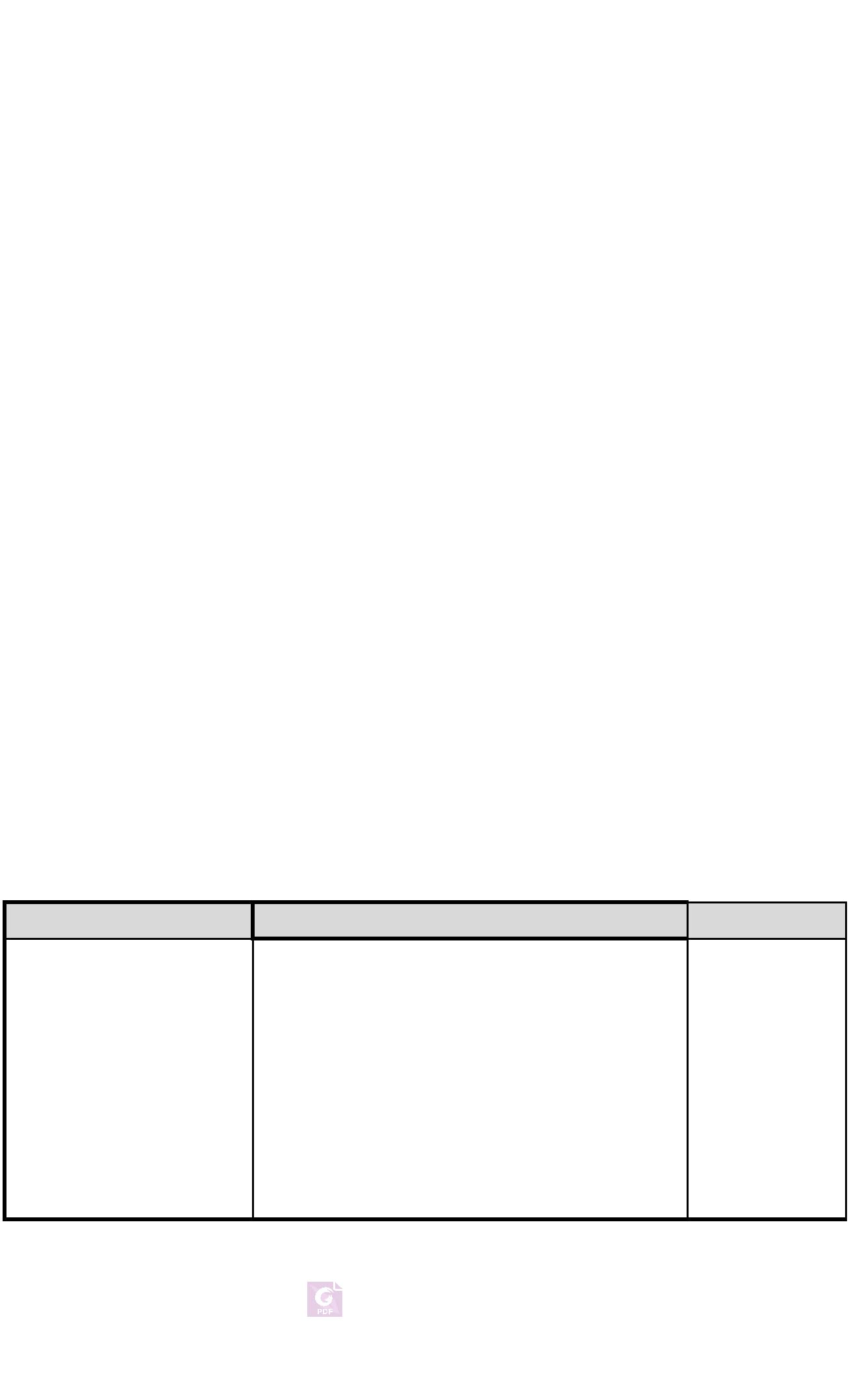 